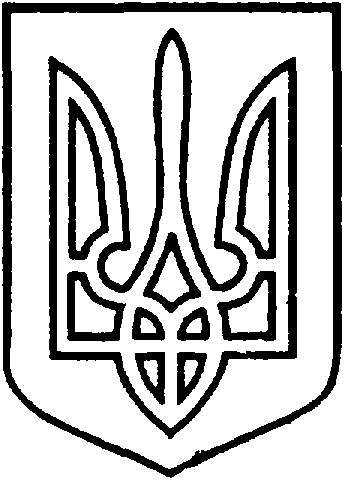 СЄВЄРОДОНЕЦЬКА МІСЬКАВІЙСЬКОВО-ЦИВІЛЬНА АДМІНІСТРАЦІЯСЄВЄРОДОНЕЦЬКОГО РАЙОНУ  ЛУГАНСЬКОЇ  ОБЛАСТІРОЗПОРЯДЖЕННЯкерівника Сєвєродонецької міської  військово-цивільної адміністрації“ 15 ” липня 2021 року                                                                      № 1241Про внесення змін до Комплексної програми Сєвєродонецької міськоїтериторіальної громади «Оздоровлення та відпочинок дітей на 2021 рік”Керуючись п.п. 8 ч. 3 ст. 6 Закону України ʻʻПро військово-цивільні адміністраціїʼʼ, п1.ст.7 Закону України “Про оздоровлення та відпочинок дітей”, на підставі листа cтарости Сиротинського старостинського округу,зобов’язую:	1. Внести зміни до розпорядження керівника Військово-цивільної адміністрації міста Сєвєродонецьк Луганської області від 04.02.2021 № 223 “Про затвердження Комплексної програми Сєвєродонецької міської територіальної громади «Оздоровлення та відпочинок дітей на 2021 рік” а саме:	1.1. У п.1 розділу 6 додати п.п.1.12. наступного змісту:	-організація перевезення на відпочинок дітей Сиротинського старостинського округу, які потребують особливої соціальної уваги та підтримки , та супроводжуючих їх осіб.	1.2. Додаток до розпорядження керівника Військово-цивільної адміністрації міста Сєвєродонецьк Луганської області від                                    04.02.2021 № 223 “Про затвердження Комплексної програми Сєвєродонецької міської територіальної громади «Оздоровлення та відпочинок дітей на 2021 рік” викласти в новій редакції (додається).	2. Дане розпорядження підлягає оприлюдненню.	3. Контроль за виконанням цього розпорядження покласти на                              заступника керівника Сєвєродонецької міської військово-цивільної адміністрації Тетяну Верховську.Керівник Сєвєродонецької міськоївійськово-цивільної адміністрації                           Олександр СТРЮКДодатокдо розпорядження керівникаСєвєродонецької міськоївійськово-цивільної адміністраціївід 15 липня 2021 № 1241КОМПЛЕКСНА ПРОГРАМА СЄВЄРОДОНЕЦЬКОЇМІСЬКОЇ ТЕРИТОРІАЛЬНОЇ ГРОМАДИ“ОЗДОРОВЛЕННЯ ТА ВІДПОЧИНОК ДІТЕЙНА 2021РІК”м.Сєвєродонецьк-20211.ПАСПОРТ ПРОГРАМИКомплексна програма Сєвєродонецької міської територіальної громади “Оздоровлення та відпочинок дітейʼʼна2021рік2.СКЛАДПРОБЛЕМИ	Правадитининавідпочинокідозвілля,користуваннянайбільшдосконалимипослугамисистемиохорониздоров'ятазасобамилікуванняхворобівідновленняздоров'явизначеніКонвенцієюООНпроправадитини,ратифікованоюУкраїноюв1991році.	ДержавнаполітикаУкраїнивсферіоздоровлення тавідпочинкудітейзнайшласвоєзакріпленнявЗаконіУкраїни “Прооздоровленнятавідпочинокдітей.”	Поліпшеннястануздоров'ядітей,відновленняїхжиттєвихсил,зайнятістьуканікулярнийперіод,запобіганнябездоглядності,створенняможливостіпродовжитивиховнийпроцестарозвитоктворчихздібностейдітейзабезпечуєорганізованеоздоровленнятавідпочинок.Нажаль,вкраїніостаннімчасомзагострюєтьсядемографічнакриза,однієюізпричинякоїєпогіршеннястануздоров'янації,якевнашчасрозглядаєтьсяякпоказникцивілізованостідержавитавпливаєнасоціально-економічнестановищесуспільства.	Незадовільнийстанздоров'яшколярівобумовленийзростаннямшкільнихісоціальнихнавантажень,катастрофічнимзниженнямфізичнихнавантаженьіруховоїактивностідітей,нераціональнимхарчуванням,хронічнимистресами,згубнимизвичками,поширенимивмолодіжномусередовищі.Людина,їїжиттяіздоров'яєнайвищимисоціальнимицінностямидержави,визначенимиКонституцієюУкраїни.Особливоважливимєзбереженняздоров'ядітейімолоді,оскількибільшістьхворобудорослихєнаслідкомнезадовільнихумовжиттявдитячітаюнацькіроки.	Комерціалізаціясоціальноїсфериобмежуєдоступдітейдопозашкільноїосвіти,задоволенняїхкультурнихінтересівтаспортивно-оздоровчихпотреб,томувсебільшактуальнимистановлятьсянапрямкизбільшеннямережітаборівзденнимперебуваннямдітейтаспівпрацязпозаміськимиДЗОВрегіонутаіншихобластейУкраїни.	Основниминапрямамидержавноїполітикиусферіоздоровленнятавідпочинкудітейє:-підтримказаходів,щоздійснюютьсяустановамиіорганізаціями,фондами,громадянамитаїхоб’єднаннямивційсфері;-створеннядоступноготаефективногоринкупослугзоздоровленнятавідпочинкудітей;-збереженняірозвитокмережідитячихоздоровчихзакладів;-забезпеченняпідготовкикадрівдляздійсненнязаходівзоздоровленнятавідпочинкудітей.					Аналізфакторіввпливунапроблемутааналіз				ресурсівдляреалізаціїміськоїпрограми(SWOT-аналіз)	3.МЕТАПРОГРАМИ	Метоюпрограмиє створення належних умов для оздоровлення та повноцінного відпочинку дітей, покращення стану матеріально-технічної бази дитячих закладів оздоровлення та відпочинку.4.ШЛЯХИІСПОСОБИРОЗВ’ЯЗАННЯПРОБЛЕМИ	Вирішенняпроблеми,щосклаласьусферіоздоровленнятавідпочинкудітейвмісті,можливенаступнимишляхами:	-підвищенняефективностікоординаціїдій влади,підприємств,установіорганізаційувирішеннізавданьорганізаціїякісногооздоровленнядітейтапідлітків;	-удосконаленнясистемизакупівлітарозподілупутівоквдитячізакладиоздоровленнятавідпочинкузарахунокбюджетнихкоштів;	-поширенняінформаціїпроможливостіоздоровленнятавідпочинкудітейудитячихоздоровчихзакладахобластітазаїїмежамишляхом висвітлення в засобах масової інформації.5.СТРОКИТАЕТАПИВИКОНАННЯПРОГРАМИСтроквиконанняпрограмизапланованона2021рік.6.НАПРЯМКИДІЯЛЬНОСТІЗавданнятазаходи7.РЕСУРСНЕЗАБЕЗПЕЧЕННЯ	ВиконаннязаходівПрограмизабезпечуєтьсязарахуноккоштів місцевого бюджетувмежахпризначень,незабороненихчиннимзаконодавствомУкраїни.	У 2021рікплануєтьсяфінансування Програми з місцевого бюджету на загальну суму 2205,82 тис.грн.8.ОРГАНІЗАЦІЯУПРАВЛІННЯТАКОНТРОЛЮ	Контрользаходомвиконання Програмиздійснює керівництво Сєвєродонецької міської Військово-цивільної адміністрації Сєродонецького району  Луганської області.9.ОЧІКУВАНІРЕЗУЛЬТАТИВИКОНАННЯПРОГРАМИ,ВИЗНАЧЕННЯЇЇЕФЕКТИВНОСТІЗаступник керівникаСєвєродонецької міськоїВійськово-цивільної адміністрації                                                                                                     Тетяна ВЕРХОВСЬКА1.ІніциаторрозробленняпрограмиВЦА м.Сєвєродонецьк2.Дата,номері назва розпорядчого документа про розроблення програмиРозпорядження керівника Військово-цивільної адміністрації від 21.09.2020 №440 “Про розробку міських цільових та інших програм на 2021 рік”3.Розробник програмиУправління праці та соціального захисту населення Військово-цивільної адміністрації міста Сєвєродонецьк Луганської області4.Співрозробники програмиВідділ освіти ВЦА м.Сєвєродонецьк;Відділ молоді та спорту ВЦА м.Сєвєродонецьк;УПтаСЗН ВЦА м.Сєвєродонецьк5.ВідповідальнийвиконавецьВідділ освіти ВЦА м.Сєвєродонецьк ;Відділ молоді та спорту ВЦА м.Сєвєродонецьк;УПтаСЗН ВЦА м.Сєвєродонецьк6.Головний розпорядникбюджетнихкоштівВідділ освіти ВЦА м.Сєвєродонецьк;Відділ молоді та спорту ВЦА м.Сєвєродонецьк;УПтаСЗН ВЦА м.Сєвєродонецьк7.УчасникипрограмиУПтаСЗН ВЦА м.Сєвєродонецьк;Відділ освіти ВЦА м.Сєвєродонецьк;Відділ молоді та спорту ВЦА м.Сєвєродонецьк;СДЮК”Юність”, СДЮСТШ “Садко”.8.МетапрограмиЗдійснення заходів,спрямованих на зміцнення здоров’я дітейшляхомоздоровленнятавідпочинку,створення оптимальнихумовдлябезпечноготаефективногоперебуваннядітейудитячихоздоровчихзакладах.9.Термінреалізаціїпрограми2021рік10.Загальнийобсягфінансовихресурсів,тис.грнутомучислімісцевийбюджет2205,82 тис.грн2205,82тис.грн11ОчікуванірезультатиЗбільшеннякількостідітей,охоплених оздоровленнямтавідпочинком.12Контрользавиконанням(органуповноваженийздійснюватиконтрользавиконанням)Керівництво ВЦА м.СєвєродонецькСильністорони(S)Слабкісторони(W)-зростаннясоціальноїувагидооздоровленнядітейудитячихзакладахоздоровленнятавідпочинку;-підвищеннярівнянаданняоздоровчихпослуг;-наявність безкоштовного оздоровлення дітей пільгових категорій на базі інших регіонів України;-запобігання злочинності та правопорушенням серед дітей та молоді.-знищеннямережіпозаміськихдитячихзакладівОздоровленнятавідпочинкуміставнаслідокпроведеннябойовихдій,атакожвикористаннязакладівдлярозміщеннявійськовихЗСУ;-високавартістьпутівок;-недостатнєфінансуваннязміськогобюджетупослугнаоздоровленнядітей(придбанняпутівокдопозаміськихДЗОВдлядітейпільговихкатегорій).Можливості(О)Загрози(Т)-розвитокмережідитячихзакладівоздоровленнятавідпочинкузденнимперебуванням;-підвищенняпрофесійногорівнякадрівдляроботивдитячихоздоровчихзакладах;-упровадженняновихформроботиоздоровчихзакладівобластіщодосімейноговідпочинку,оздоровленнямолоді,дітейзінвалідністютощо.-відсутністьдостатньоїкількостікоштіввміськомубюджетінаоздоровленнядітей;-підвищенняцінинапутівкидодитячихзакладівоздоровленнятавідпочинку;-зменшеннямережістаціонарнихзакладівоздоровленнятавідпочинку;-поширенням коронавірусної інфекції  COVID-19 Найменуван   нязавданняНайменуваннязаходуВиконавецьДжерелафінансуванняПлановіобсягифінансування,тис.грн.Очікуванірезультати1.Відпочиноктаоздоровлення1.1.Придбанняпутівокдляоздоровленнядітейпільговихкатегорій(дітейзінвалідністю,сиріт,дітей,позбавленихбатьківськогопіклування,дітейзмалозабезпеченихсімей та дітей загиблих учасників АТО).УПтаСЗНБюджет Сєвєродонецької міської територіальної громади960,0Забезпеченнявідпочинкутаоздоровлення                   80 дітейпільговоїкатегорії.Розрахунок80 осіб*12,0 тис.грн =960,0 тис.грн.1.Відпочиноктаоздоровлення1.2.Придбання путівок для оздоровлення дітей пільгових категорій.ВідділосвітиБюджет Сєвєродонецької міської територіальної громади196,56Забезпеченнявідпочинкутаоздоровлення 24 дітейпільговоїкатегорії.24 особи *8,19 тис.грн=196,56 тис.грн1.Відпочиноктаоздоровлення1.3.Організація гарячого харчування для дітей пільгових категорій у таборах з денним перебуванням при закладах освітиВідділосвітиБюджет Сєвєродонецької міської територіальної громади412,619Збільшення кількості дітей пільгових категорій, охоплених гарячим харчуванням, збереження здоров’я дітей350осіб*0,03878тис.грн*28днів=380,044тис.грн.(у таборах з денним перебуванням при ЗЗСО)60 осіб*14 днів*38,78=32,575тис.грн1.Відпочиноктаоздоровлення1.4.Придбання канцтоварів, настільних ігор, приладдя тощо для таборів з денним перебуванням при ЗЗСО, мовно-фольклорного табору  з денним перебуванням СМ ЦДЮТ, майданчиків відпочинку  ВідділосвітиБюджет Сєвєродонецької міської територіальної громади68,783Реалізація оздоровчо-відпочинкової компанії в таборах з денним перебуванням при ЗЗСО та СМ ЦДЮТ615 осіб( діти пільгових категорій, які відвідують табори при ЗЗСО та  діти, які відвідують табори з денним перебуванням при СМ ЦДЮТ.615 дітей*0,111 (витрати на особу)=68,783 тис.грн1.Відпочиноктаоздоровлення1.5.Організація гарячого харчування в літній школі для обдарованих дітей та літньому таборі лідерівВідділ освітиБюджет Сєвєродонецької міської територіальної громади14,790Забезпечення учасників гарячим харчуванням170 осіб*5 днів*17,40=14,790 тис.грн1.Відпочиноктаоздоровлення1.6.Придбання канцтоварів для літньої школи для обдарованих дітей та літнього табору лідерівВідділ освітиБюджет Сєвєродонецької міської територіальної громади9,134Реалізація  тематичних  програм в  літній школі для обдарованих дітей та літньому таборі лідерів170 осіб*0,0537(вартість  набору канцтоварів на 1 особу)=9,1341.Відпочиноктаоздоровлення1.7.Організація гарячого харчування для дітей пільгових категорій у таборах з денним перебуванням при клубах СДЮК «Юність»СДЮК”Юність”Бюджет Сєвєродонецької міської територіальної громади111,099Харчуваннявихованців205осіб*14днів*0,03878тис.грн=111,099 тис.грн1.8.Придбання , господарчих товарів, миючих засобів, спортивного інвентаря, призів тощоСДЮК”Юність”Бюджет Сєвєродонецької міської територіальної громади5,0Реалізація оздоровчо-відпочинкової програми в таборах з  денним перебуванням при клубах СДЮК «Юність»205 осіб*0,0244(середня вартість набору господарчих товарів)=5,0 тис.грн1.9.Забезпечення медичного супроводу таборів з  денним перебуванням при клубах СДЮК «Юність»СДЮК”Юність”Бюджет Сєвєродонецької міської територіальної громади0,45Придбання дезинфікуючих засобів та медикаментів205 осіб*0,002(витрати на 1 особу)= 0,45тис.грн1.10.Відпочиноквихованців ДЮСШ ВВС  “Садко”Відділ молоді та спортуБюджет Сєвєродонецької міської територіальної громади41,805Харчування спортсменів в літніх спортивних таборах77 осіб*14 діб*0,03878 тис.грн (витрати на 1 особу на день)=41,8051.11. Відпочиноквихованців                  КДЮСШ №1, КДЮСШ №2,                     КДЮСШ №3, КДЮСШ №4,Відділ молоді та спортуБюджет Сєвєродонецької міської територіальної громади285,58Харчування спортсменів в літніх спортивних таборах526 особи*14*0,03878 тис.грн (витрати на 1 особу на день)=285,58 тис.грн1.12. Організація перевезення на відпочинок дітей Сиротинського старостинського округу, які потребують особливої соціальної уваги та підтримки та супроводжуючих їх осіб .Сєвєродонецька міська ВЦАБюджет Сєвєродонецької міської територіальної громади100,0Перевезення на відпочинок 40 дітей  Сиротинського старостинського округу та супроводжуючих їх осіб з смт.Сиротіне до селища Білі Ослави Надвірнянського р-ну, Івано-Франківської областіРозрахунок:140,00грн (тариф 1-ї години роботи з урахуванням простою) * 50 часів=7000,00 грн (сума за години роботи/простою ТЗ)31,00 грн(тариф за 1 км пробігу)*3000 км (загальний кілометраж)=93000,00 грн(сума за загальний кілометраж)7000грн+93000грн=100000,00грнВсього:утомучислімісцевийбюджет2205,82 тис.грн2205,82 тис.грнЗавданняЗавданняЗавданняЗавдання1.1.Придбанняпутівокдляоздоровленнядітейпільговихкатегорій(дітейзінвалідністю,сиріт,дітейпозбавленихбатьківськогопіклування,дітейзмалозабезпеченихсімей та дітей загиблих учасників АТО).ПоказниквитратВитратизбюджетуПоказникпродуктуКількість осіб,якіотрималипутівкуПоказникефективностіВартість1путівкиПоказникякостіОздоровлення 80осібпільговоїкатегоріїТис.грносібшт%960,08012,01001.2Придбання путівок для оздоровлення дітей пільгових категорій.Показник витратБюджетні витратиПоказник продуктуКількість осіб, які отримали путівкуПоказник ефективностіВартість 1 путівкиПоказник якостіОздоровлення 24 осіб пільгової категоріїТис.грнк-ть осібТис.грн%196,56248,1901001.3.Організація гарячого харчування для дітей пільгових категорій у таборах з денним перебуванням при закладах освітиПоказниквитратБюджетнівитратиПоказникпродуктуКількістьосібякимнаданопослугиПоказникефективностіВитратина1особу (на день)ПоказникякостіЗабезпеченнявідпочинкомдітей,якіпотребуютьособливоїувагитапідтримкитис.грносібтис.грн%412,6194100,038781001.4.Придбання канцтоварів, настільних ігор, приладдя тощо для таборів з денним перебуванням при ЗЗСО, мовно-фольклорного табору  з денним перебуванням СМ ЦДЮТ, майданчиків відпочинку  ПоказниквитратБюджетнівитратиПоказникпродуктуКількість осіб отимавших послугуПоказник ефективностіВитрати на 1 особу (на день)Показник якостіВідпочинок 170 дітейтис.грносібтис.грн%68,7836150,1111001.5.Організація гарячого харчування в літній школі для обдарованих дітей та літньому таборі лідерівПоказниквитратБюджетнівитратиПоказникпродуктуКількість осіб отимавших послугуПоказникефективностіВитратина1 особу (на день)ПоказникякостіВідпочиноктаоздоровлення 170 осібтис.грнк-тьосібтис.грн%14,791700,017401001.6.Придбання канцтоварів для літньої школи для обдарованих дітей та літнього табору лідерівПоказниквитратБюджетнівитратиПоказникпродуктуКількість осіб, охоплених заходамиПоказникефективностіВитратина1особу (на день)ПоказникякостіВідпочиноктаоздоровлення 170 осіб.тис.грносібтис.грн%9,1341700,0541001.7.Організація гарячого харчування для дітей пільгових категорій у таборах з денним перебуванням при клубах СДЮК «Юність»ПоказниквитратБюджетнівитратиПоказникпродуктуКількість осіб, охоплених заходами.ПоказникефективностіВитратина1 особу (на день)ПоказникякостіВідпочиноктаоздоровлення 205 осіб.тис.грносібтис.грн%111,0992050,038781001.8.Придбання , господарчих товарів, миючих засобів, спортивного інвентаря, призів тощоПоказниквитратБюджетнівитратиПоказникпродуктуКількість осіб, охоплених заходами.ПоказникефективностіВитратина1 особу ПоказникякостіВідпочиноктаоздоровлення 205 осіб.Тис.грнК-ть осібТис.грн%5,02050,02441001.9.Забезпечення медичного супроводу таборів з  денним перебуванням при клубах СДЮК «Юність»ПоказниквитратБюджетнівитратиПоказникпродуктуКількість осіб, охоплених заходами.ПоказникефективностіВитратина1 особу ПоказникякостіВідпочиноктаоздоровлення 205 осіб.Тис.грнК-ть осібТис.грн%0,452050,0021001.10.Відпочиноквихованців ДЮСШ ВВС  “Садко”ПоказниквитратБюджетнівитратиПоказникпродуктуКількість осіб, охоплених заходами.ПоказникефективностіВитратина1 особу на деньПоказникякостіВідпочиноктаоздоровлення 77 осіб.Тис.грнК-ть осібТис.грн%41,805770,038781001.11. Відпочиноквихованців                  КДЮСШ №1, КДЮСШ №2,                     КДЮСШ №3, КДЮСШ №4 (харчування спортсменів в літніх спортивних таборах).ПоказниквитратБюджетнівитратиПоказникпродуктуКількість осіб, охоплених заходами.ПоказникефективностіВитратина1 особу на деньПоказникякостіВідпочиноктаоздоровлення 526  осіб.Тис.грнК-ть осібТис.грн%285,585260,038781001.12. Організація перевезення на відпочинок дітей Сиротинського старостинського округу, які потребують особливої соціальної уваги та підтримки та супроводжуючих їх осіб .ПоказниквитратБюджетнівитратиПоказникпродуктуСума за загальний кілометражСума за години роботиПоказникефективностіТариф за 1-у годину роботиТарифна 1 км пробігуПоказникякостіВідпочинокдітей Сиротинського старостинського округу .Тис.грнТис.грнТис.грнТис.грнТис.грн%100,093,07,031,0140,0100